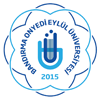     T.C.        BANDIRMA ONYEDİ EYLÜL ÜNİVERSİTESİ      GÖNEN MESLEK YÜKSEKOKULU MÜDÜRLÜĞÜ 	Meslek Yüksekokulunuz  ………………………………………………………….…… Programı ………………….…..  numaralı öğrencisiyim. 201… /201… Eğitim-Öğretim Yılı GÜZ / BAHAR Yarıyılı sonunda mezun olabilmem için, …./…./201… tarihinde yapılacak olan tek ders sınavına aşağıda kodu ve adı yazılı dersten girmek istiyorum. Bilgilerinizi ve gereğini arz ederim.Tarih:           …../…../201…Ad Soyadı:İmza:Dersin Kodu                      Dersin Adı               …………………                      ….........................................................................................	 ADRES: ………………………………………………………………………………………………….TEL        :……………………………………. NOT: Beyan ettiğim bilgilerin doğru olmaması durumunda sınavımın geçersiz sayılmasını kabul ederim.